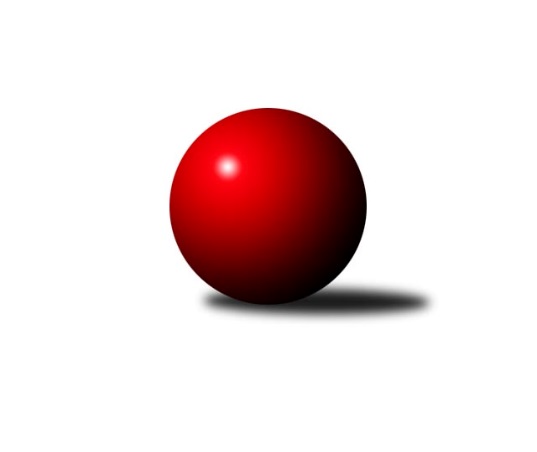 Č.12Ročník 2023/2024	9.6.2024 OP Jindřichův Hradec 2023/2024Statistika 12. kolaTabulka družstev:		družstvo	záp	výh	rem	proh	skore	sety	průměr	body	plné	dorážka	chyby	1.	TJ Centropen Dačice F	10	8	0	2	41.5 : 18.5 	(49.0 : 31.0)	1617	16	1136	480	36.1	2.	TJ Sokol Slavonice C	10	6	0	4	34.0 : 26.0 	(44.0 : 36.0)	1608	12	1130	478	39.6	3.	TJ Sokol Slavonice D	11	4	3	4	33.5 : 32.5 	(45.0 : 43.0)	1570	11	1108	462	43.2	4.	TJ Kunžak C	10	4	2	4	32.0 : 28.0 	(43.5 : 36.5)	1564	10	1126	438	41.7	5.	TJ Nová Včelnice B	10	4	2	4	31.0 : 29.0 	(38.0 : 42.0)	1577	10	1133	445	44.5	6.	TJ Tatran Lomnice nad Lužnicí B	10	3	1	6	25.0 : 35.0 	(39.5 : 40.5)	1495	7	1071	424	48.7	7.	TJ Slovan Jindřichův Hradec B	11	3	0	8	19.0 : 47.0 	(29.0 : 59.0)	1427	6	1049	378	59.5Tabulka doma:		družstvo	záp	výh	rem	proh	skore	sety	průměr	body	maximum	minimum	1.	TJ Centropen Dačice F	5	4	0	1	22.0 : 8.0 	(26.0 : 14.0)	1670	8	1702	1628	2.	TJ Kunžak C	5	3	2	0	21.0 : 9.0 	(25.0 : 15.0)	1599	8	1636	1559	3.	TJ Tatran Lomnice nad Lužnicí B	5	3	0	2	17.0 : 13.0 	(25.0 : 15.0)	1594	6	1678	1526	4.	TJ Slovan Jindřichův Hradec B	6	3	0	3	18.0 : 18.0 	(24.0 : 24.0)	1506	6	1560	1435	5.	TJ Sokol Slavonice D	5	2	1	2	16.5 : 13.5 	(20.0 : 20.0)	1616	5	1650	1549	6.	TJ Nová Včelnice B	5	2	1	2	16.0 : 14.0 	(19.5 : 20.5)	1599	5	1626	1548	7.	TJ Sokol Slavonice C	5	2	0	3	14.0 : 16.0 	(21.0 : 19.0)	1586	4	1633	1530Tabulka venku:		družstvo	záp	výh	rem	proh	skore	sety	průměr	body	maximum	minimum	1.	TJ Sokol Slavonice C	5	4	0	1	20.0 : 10.0 	(23.0 : 17.0)	1627	8	1740	1556	2.	TJ Centropen Dačice F	5	4	0	1	19.5 : 10.5 	(23.0 : 17.0)	1603	8	1634	1577	3.	TJ Sokol Slavonice D	6	2	2	2	17.0 : 19.0 	(25.0 : 23.0)	1572	6	1632	1448	4.	TJ Nová Včelnice B	5	2	1	2	15.0 : 15.0 	(18.5 : 21.5)	1573	5	1628	1492	5.	TJ Kunžak C	5	1	0	4	11.0 : 19.0 	(18.5 : 21.5)	1556	2	1638	1477	6.	TJ Tatran Lomnice nad Lužnicí B	5	0	1	4	8.0 : 22.0 	(14.5 : 25.5)	1470	1	1648	1420	7.	TJ Slovan Jindřichův Hradec B	5	0	0	5	1.0 : 29.0 	(5.0 : 35.0)	1411	0	1445	1382Tabulka podzimní části:		družstvo	záp	výh	rem	proh	skore	sety	průměr	body	doma	venku	1.	TJ Centropen Dačice F	6	5	0	1	26.5 : 9.5 	(31.0 : 17.0)	1622	10 	3 	0 	0 	2 	0 	1	2.	TJ Kunžak C	6	3	1	2	21.0 : 15.0 	(26.5 : 21.5)	1577	7 	2 	1 	0 	1 	0 	2	3.	TJ Sokol Slavonice D	6	2	3	1	20.5 : 15.5 	(28.0 : 20.0)	1578	7 	1 	1 	1 	1 	2 	0	4.	TJ Sokol Slavonice C	6	3	0	3	19.0 : 17.0 	(25.0 : 23.0)	1571	6 	1 	0 	2 	2 	0 	1	5.	TJ Nová Včelnice B	6	2	1	3	17.0 : 19.0 	(22.0 : 26.0)	1579	5 	1 	1 	1 	1 	0 	2	6.	TJ Tatran Lomnice nad Lužnicí B	6	2	1	3	16.0 : 20.0 	(22.5 : 25.5)	1526	5 	2 	0 	1 	0 	1 	2	7.	TJ Slovan Jindřichův Hradec B	6	1	0	5	6.0 : 30.0 	(13.0 : 35.0)	1416	2 	1 	0 	2 	0 	0 	3Tabulka jarní části:		družstvo	záp	výh	rem	proh	skore	sety	průměr	body	doma	venku	1.	TJ Sokol Slavonice C	4	3	0	1	15.0 : 9.0 	(19.0 : 13.0)	1681	6 	1 	0 	1 	2 	0 	0 	2.	TJ Centropen Dačice F	4	3	0	1	15.0 : 9.0 	(18.0 : 14.0)	1630	6 	1 	0 	1 	2 	0 	0 	3.	TJ Nová Včelnice B	4	2	1	1	14.0 : 10.0 	(16.0 : 16.0)	1581	5 	1 	0 	1 	1 	1 	0 	4.	TJ Sokol Slavonice D	5	2	0	3	13.0 : 17.0 	(17.0 : 23.0)	1579	4 	1 	0 	1 	1 	0 	2 	5.	TJ Slovan Jindřichův Hradec B	5	2	0	3	13.0 : 17.0 	(16.0 : 24.0)	1468	4 	2 	0 	1 	0 	0 	2 	6.	TJ Kunžak C	4	1	1	2	11.0 : 13.0 	(17.0 : 15.0)	1575	3 	1 	1 	0 	0 	0 	2 	7.	TJ Tatran Lomnice nad Lužnicí B	4	1	0	3	9.0 : 15.0 	(17.0 : 15.0)	1506	2 	1 	0 	1 	0 	0 	2 Zisk bodů pro družstvo:		jméno hráče	družstvo	body	zápasy	v %	dílčí body	sety	v %	1.	Jakub Neuvirt 	TJ Centropen Dačice F 	9	/	10	(90%)	16	/	20	(80%)	2.	Pavlína Matoušková 	TJ Sokol Slavonice D 	8	/	9	(89%)	16	/	18	(89%)	3.	Radka Burianová 	TJ Kunžak C 	8	/	10	(80%)	14.5	/	20	(73%)	4.	Jiří Malínek 	TJ Centropen Dačice F 	8	/	10	(80%)	14	/	20	(70%)	5.	Roman Bureš 	TJ Sokol Slavonice C 	7	/	8	(88%)	14	/	16	(88%)	6.	Marek Baštýř 	TJ Tatran Lomnice nad Lužnicí B 	7	/	10	(70%)	12.5	/	20	(63%)	7.	Marie Kudrnová 	TJ Kunžak C 	5	/	9	(56%)	11	/	18	(61%)	8.	Jakub Vitoul 	TJ Tatran Lomnice nad Lužnicí B 	5	/	9	(56%)	10	/	18	(56%)	9.	Lucie Kvapilová 	TJ Sokol Slavonice D 	5	/	10	(50%)	11	/	20	(55%)	10.	Jan Šebera 	TJ Nová Včelnice B 	4	/	4	(100%)	6	/	8	(75%)	11.	Kateřina Matoušková 	TJ Sokol Slavonice D 	4	/	5	(80%)	6	/	10	(60%)	12.	Marcela Chramostová 	TJ Kunžak C 	4	/	6	(67%)	9	/	12	(75%)	13.	Stanislav Koros 	TJ Slovan Jindřichův Hradec B 	4	/	6	(67%)	7	/	12	(58%)	14.	Martin Jahoda 	TJ Sokol Slavonice C 	4	/	6	(67%)	4	/	12	(33%)	15.	Jan Slipka 	TJ Tatran Lomnice nad Lužnicí B 	4	/	7	(57%)	8	/	14	(57%)	16.	Stanislav Neugebauer 	TJ Nová Včelnice B 	4	/	8	(50%)	7	/	16	(44%)	17.	Martin Kovalčík 	TJ Nová Včelnice B 	4	/	9	(44%)	6	/	18	(33%)	18.	Lubomír Náměstek 	TJ Centropen Dačice F 	3.5	/	10	(35%)	8	/	20	(40%)	19.	Vladimír Klíma 	TJ Nová Včelnice B 	3	/	3	(100%)	6	/	6	(100%)	20.	Ondřej Kubeš 	TJ Sokol Slavonice C 	3	/	5	(60%)	8	/	10	(80%)	21.	František Žampa 	TJ Sokol Slavonice C 	3	/	5	(60%)	6	/	10	(60%)	22.	Jiří Hembera 	TJ Nová Včelnice B 	3	/	5	(60%)	5.5	/	10	(55%)	23.	František Běhůnek 	TJ Sokol Slavonice D 	3	/	5	(60%)	4	/	10	(40%)	24.	Martin Novák 	TJ Slovan Jindřichův Hradec B 	3	/	6	(50%)	6	/	12	(50%)	25.	Martin Fiala 	TJ Sokol Slavonice C 	2	/	2	(100%)	4	/	4	(100%)	26.	Petr Bělohoubek 	TJ Sokol Slavonice C 	2	/	3	(67%)	4	/	6	(67%)	27.	Jiří Matouš 	TJ Centropen Dačice F 	2	/	4	(50%)	4	/	8	(50%)	28.	Jan Faktor 	TJ Tatran Lomnice nad Lužnicí B 	2	/	5	(40%)	4	/	10	(40%)	29.	František Hána 	TJ Nová Včelnice B 	2	/	5	(40%)	4	/	10	(40%)	30.	Libuše Hanzalíková 	TJ Kunžak C 	2	/	6	(33%)	5	/	12	(42%)	31.	Petra Böhmová 	TJ Sokol Slavonice D 	2	/	7	(29%)	5	/	14	(36%)	32.	Josef Lískovec 	TJ Slovan Jindřichův Hradec B 	2	/	7	(29%)	4.5	/	14	(32%)	33.	Jindra Kovářová 	TJ Sokol Slavonice D 	1	/	1	(100%)	2	/	2	(100%)	34.	Pavel Holzäpfel 	TJ Centropen Dačice F 	1	/	1	(100%)	2	/	2	(100%)	35.	Bára Doležalová 	TJ Centropen Dačice F 	1	/	1	(100%)	2	/	2	(100%)	36.	Šarlota Tyšerová 	TJ Nová Včelnice B 	1	/	1	(100%)	1.5	/	2	(75%)	37.	Jaroslav Vrzal 	TJ Slovan Jindřichův Hradec B 	1	/	2	(50%)	2	/	4	(50%)	38.	Stanislav Musil 	TJ Centropen Dačice F 	1	/	3	(33%)	3	/	6	(50%)	39.	Marcel Kozel 	TJ Sokol Slavonice C 	1	/	3	(33%)	2	/	6	(33%)	40.	Martin Mikeš 	TJ Tatran Lomnice nad Lužnicí B 	1	/	5	(20%)	4	/	10	(40%)	41.	Marie Škodová 	TJ Slovan Jindřichův Hradec B 	1	/	6	(17%)	3	/	12	(25%)	42.	Jovana Vilímková 	TJ Kunžak C 	1	/	8	(13%)	4	/	16	(25%)	43.	Lenka Pudilová 	TJ Slovan Jindřichův Hradec B 	1	/	8	(13%)	3	/	16	(19%)	44.	Simona Sklenárová 	TJ Sokol Slavonice D 	0.5	/	2	(25%)	1	/	4	(25%)	45.	Patrik Vydra 	TJ Nová Včelnice B 	0	/	1	(0%)	1	/	2	(50%)	46.	Zdeněk Doktor 	TJ Tatran Lomnice nad Lužnicí B 	0	/	1	(0%)	0	/	2	(0%)	47.	Milan Zákostelecký 	TJ Tatran Lomnice nad Lužnicí B 	0	/	1	(0%)	0	/	2	(0%)	48.	Milena Berková 	TJ Kunžak C 	0	/	1	(0%)	0	/	2	(0%)	49.	Kristýna Macků 	TJ Centropen Dačice F 	0	/	1	(0%)	0	/	2	(0%)	50.	Milan Holický 	TJ Slovan Jindřichův Hradec B 	0	/	3	(0%)	1	/	6	(17%)	51.	Martin Janák 	TJ Sokol Slavonice C 	0	/	3	(0%)	0	/	6	(0%)	52.	Hana Drobiličová 	TJ Sokol Slavonice D 	0	/	3	(0%)	0	/	6	(0%)	53.	Richard Lesche 	TJ Nová Včelnice B 	0	/	4	(0%)	1	/	8	(13%)Průměry na kuželnách:		kuželna	průměr	plné	dorážka	chyby	výkon na hráče	1.	TJ Centropen Dačice, 1-4	1618	1143	475	41.9	(404.7)	2.	TJ Sokol Slavonice, 1-4	1593	1125	467	43.5	(398.4)	3.	TJ Nová Včelnice, 1-2	1578	1134	443	46.8	(394.5)	4.	Lomnice n.L., 1-2	1565	1101	463	43.6	(391.3)	5.	TJ Kunžak, 1-2	1562	1114	447	42.7	(390.6)	6.	TJ Jindřichův Hradec, 1-2	1501	1089	411	51.3	(375.4)Nejlepší výkony na kuželnách:TJ Centropen Dačice, 1-4TJ Sokol Slavonice C	1740	9. kolo	Marcel Kozel 	TJ Sokol Slavonice C	475	9. koloTJ Centropen Dačice F	1702	12. kolo	Pavlína Matoušková 	TJ Sokol Slavonice D	459	12. koloTJ Centropen Dačice F	1699	6. kolo	Jakub Neuvirt 	TJ Centropen Dačice F	455	6. koloTJ Centropen Dačice F	1686	4. kolo	Jakub Neuvirt 	TJ Centropen Dačice F	453	4. koloTJ Centropen Dačice F	1636	9. kolo	Roman Bureš 	TJ Sokol Slavonice C	450	9. koloTJ Nová Včelnice B	1628	4. kolo	Jiří Malínek 	TJ Centropen Dačice F	448	4. koloTJ Centropen Dačice F	1628	1. kolo	Jiří Malínek 	TJ Centropen Dačice F	447	9. koloTJ Sokol Slavonice D	1623	12. kolo	Jiří Malínek 	TJ Centropen Dačice F	444	6. koloTJ Tatran Lomnice nad Lužnicí B	1464	6. kolo	Jiří Malínek 	TJ Centropen Dačice F	442	12. koloTJ Slovan Jindřichův Hradec B	1382	1. kolo	Pavel Holzäpfel 	TJ Centropen Dačice F	437	6. koloTJ Sokol Slavonice, 1-4TJ Sokol Slavonice C	1700	11. kolo	Roman Bureš 	TJ Sokol Slavonice C	474	6. koloTJ Sokol Slavonice D	1650	1. kolo	Marek Baštýř 	TJ Tatran Lomnice nad Lužnicí B	465	1. koloTJ Tatran Lomnice nad Lužnicí B	1648	1. kolo	Pavlína Matoušková 	TJ Sokol Slavonice D	462	11. koloTJ Sokol Slavonice D	1646	11. kolo	Ondřej Kubeš 	TJ Sokol Slavonice C	454	2. koloTJ Sokol Slavonice D	1639	9. kolo	Kateřina Matoušková 	TJ Sokol Slavonice D	453	9. koloTJ Kunžak C	1638	9. kolo	Marcel Kozel 	TJ Sokol Slavonice C	450	11. koloTJ Sokol Slavonice C	1633	12. kolo	Pavlína Matoušková 	TJ Sokol Slavonice D	449	1. koloTJ Sokol Slavonice D	1632	4. kolo	Petra Böhmová 	TJ Sokol Slavonice D	449	9. koloTJ Centropen Dačice F	1629	2. kolo	Jindra Kovářová 	TJ Sokol Slavonice D	446	4. koloTJ Sokol Slavonice C	1628	6. kolo	Lucie Kvapilová 	TJ Sokol Slavonice D	445	1. koloTJ Nová Včelnice, 1-2TJ Centropen Dačice F	1634	11. kolo	Jan Šebera 	TJ Nová Včelnice B	486	6. koloTJ Kunžak C	1629	1. kolo	Radka Burianová 	TJ Kunžak C	439	1. koloTJ Nová Včelnice B	1626	1. kolo	Jakub Neuvirt 	TJ Centropen Dačice F	434	11. koloTJ Nová Včelnice B	1623	11. kolo	Jiří Hembera 	TJ Nová Včelnice B	433	3. koloTJ Nová Včelnice B	1613	6. kolo	Jiří Hembera 	TJ Nová Včelnice B	432	11. koloTJ Nová Včelnice B	1585	3. kolo	Pavlína Matoušková 	TJ Sokol Slavonice D	429	6. koloTJ Sokol Slavonice C	1563	3. kolo	Jiří Matouš 	TJ Centropen Dačice F	427	11. koloTJ Nová Včelnice B	1548	9. kolo	Roman Bureš 	TJ Sokol Slavonice C	425	3. koloTJ Sokol Slavonice D	1514	6. kolo	Martin Kovalčík 	TJ Nová Včelnice B	423	1. koloTJ Slovan Jindřichův Hradec B	1445	9. kolo	František Hána 	TJ Nová Včelnice B	420	9. koloLomnice n.L., 1-2TJ Tatran Lomnice nad Lužnicí B	1678	11. kolo	Marek Baštýř 	TJ Tatran Lomnice nad Lužnicí B	471	7. koloTJ Tatran Lomnice nad Lužnicí B	1642	7. kolo	Roman Bureš 	TJ Sokol Slavonice C	447	5. koloTJ Sokol Slavonice D	1601	8. kolo	Marek Baštýř 	TJ Tatran Lomnice nad Lužnicí B	441	11. koloTJ Nová Včelnice B	1588	7. kolo	Pavlína Matoušková 	TJ Sokol Slavonice D	433	8. koloTJ Sokol Slavonice C	1577	5. kolo	Marek Baštýř 	TJ Tatran Lomnice nad Lužnicí B	425	8. koloTJ Tatran Lomnice nad Lužnicí B	1575	8. kolo	Marek Baštýř 	TJ Tatran Lomnice nad Lužnicí B	423	3. koloTJ Tatran Lomnice nad Lužnicí B	1550	3. kolo	Martin Kovalčík 	TJ Nová Včelnice B	420	7. koloTJ Tatran Lomnice nad Lužnicí B	1526	5. kolo	Lucie Kvapilová 	TJ Sokol Slavonice D	416	8. koloTJ Kunžak C	1511	3. kolo	Jakub Vitoul 	TJ Tatran Lomnice nad Lužnicí B	415	8. koloTJ Slovan Jindřichův Hradec B	1404	11. kolo	Jan Šebera 	TJ Nová Včelnice B	414	7. koloTJ Kunžak, 1-2TJ Kunžak C	1636	8. kolo	František Hána 	TJ Nová Včelnice B	448	8. koloTJ Kunžak C	1620	2. kolo	Libuše Hanzalíková 	TJ Kunžak C	442	8. koloTJ Sokol Slavonice D	1613	2. kolo	Radka Burianová 	TJ Kunžak C	441	2. koloTJ Kunžak C	1597	7. kolo	Marek Baštýř 	TJ Tatran Lomnice nad Lužnicí B	440	10. koloTJ Nová Včelnice B	1595	8. kolo	Jakub Neuvirt 	TJ Centropen Dačice F	435	7. koloTJ Kunžak C	1581	10. kolo	Radka Burianová 	TJ Kunžak C	434	10. koloTJ Centropen Dačice F	1577	7. kolo	Radka Burianová 	TJ Kunžak C	430	8. koloTJ Kunžak C	1559	5. kolo	Pavlína Matoušková 	TJ Sokol Slavonice D	428	2. koloTJ Tatran Lomnice nad Lužnicí B	1455	10. kolo	Stanislav Neugebauer 	TJ Nová Včelnice B	423	8. koloTJ Slovan Jindřichův Hradec B	1389	5. kolo	Jan Šebera 	TJ Nová Včelnice B	420	8. koloTJ Jindřichův Hradec, 1-2TJ Centropen Dačice F	1586	8. kolo	Jiří Malínek 	TJ Centropen Dačice F	444	8. koloTJ Slovan Jindřichův Hradec B	1560	12. kolo	Roman Bureš 	TJ Sokol Slavonice C	426	7. koloTJ Slovan Jindřichův Hradec B	1560	10. kolo	Stanislav Koros 	TJ Slovan Jindřichův Hradec B	421	12. koloTJ Sokol Slavonice C	1556	7. kolo	Marcela Chramostová 	TJ Kunžak C	419	12. koloTJ Slovan Jindřichův Hradec B	1549	8. kolo	Josef Lískovec 	TJ Slovan Jindřichův Hradec B	419	8. koloTJ Nová Včelnice B	1492	2. kolo	Jiří Matouš 	TJ Centropen Dačice F	418	8. koloTJ Slovan Jindřichův Hradec B	1478	7. kolo	Radka Burianová 	TJ Kunžak C	418	12. koloTJ Kunžak C	1477	12. kolo	Josef Lískovec 	TJ Slovan Jindřichův Hradec B	417	4. koloTJ Slovan Jindřichův Hradec B	1456	4. kolo	Marie Škodová 	TJ Slovan Jindřichův Hradec B	415	10. koloTJ Sokol Slavonice D	1448	10. kolo	Pavlína Matoušková 	TJ Sokol Slavonice D	414	10. koloČetnost výsledků:	6.0 : 0.0	4x	5.0 : 1.0	10x	4.0 : 2.0	5x	3.0 : 3.0	4x	2.0 : 4.0	5x	1.5 : 4.5	1x	1.0 : 5.0	7x